Welcometo the Assembly of theUniversity Church of Christin Alpine HillsSunday, January 13, 2019                                                                                                                                                                                                                                                                                                                                                                                                                                                                                                                                         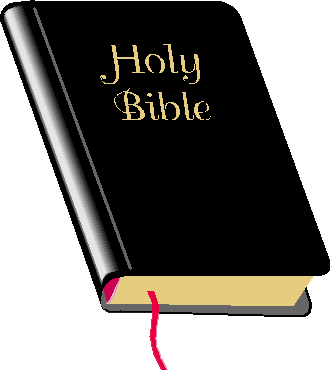 THIS MORNING’S LESSON:       “Or do you not know that all of us who have been  baptized into  Christ Jesus have been baptized into His death?  Therefore we have been buried with Him through baptism into death, so that as Christ was raised from the dead through the  glory of the Father, so we too might walk in newness of life.”  Romans 6:3-4 (NASB)PM SERVICE6:00 … Assembly … AuditoriumREGISTRATION REQUEST: Please use the cards in the pew in front of you to note your attendance (white for members and blue for visitors) & and sign-up for the Wednesday night meal.PARENTS OF children ages 3 – 6:Children’s Worship is provided during the morning worship. Children will be dismissed before the sermon. Worship OrderPraise Song Shepherd’s Welcome / PrayerSong Lord’s SupperSong OfferingSong Prayer Song ScriptureLessonInvitation Song RemindersDismissal Prayer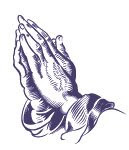  NEEDING OUR PRAYERS       HEALTH PROBLEMS:Additions / Updates:  Luke Phillips: very sick with pneumonia last week; was doing a little better on Friday. Caleb Phillips: diagnosed with celiac artery stenosis affecting blood flow; more testing and possible evaluation & surgery in Chicago.  Jennifer Wright: Randy’s wife; baby is due soon.  Chase Davis: his mom was a high school classmate of Brittani Sigle; 4 years old; diagnosed with a cancerous tumor in his chest.  Mark Taylor: Corrine’s son & Howard’s brother; prostate cancer.  Herman Agee: Judy Abrams dad; he is in ICU in Chattanooga; not doing well.  Rosie Shepherd: doctor has decided all her issues have been caused by sinus; new medicines.  Mary Cornelson: kidney issues.  Howard Walden: Mickey’s neighbor in Anniston; bladder cancer.  Adam Douglas: Belinda & Tony’s son; health issues.  Pam Mancill Rogers: niece of Jack Turk (Judy’s brother-in-law); cancer/chemo.  Sam Anderison: friend of Thelma Busby; breast cancer.  Leo Colin: Sandy & Marshall’s brother-in-law; non hodgkin’s lymphoma; chemo.  Robert Brookins: brother-in-law of the Burtons; heart issues & dementia.  Kenny Heaton: health issues.  Juanita Peterson: husband is the minister at Andrew Street Church of Christ; friend of the Burtons; major health issue.  Ruth Taylor: Cecilia McCain’s mother; 92 years old; health issues.  Jackie Pierce: mother of a classmate of Kenya; breast cancer.  Alecia Holder: friend of the Burtons; lung cancer.  Claudia Odom: life-long friend of Marie Rowe; cancer.  Debbie Jacobsen: friend of Laurie Shearer; ALS.  Diane Johnson: Ivy Shinn’s aunt; cancer.  Sonny & Janie Smith: brother & sister-in-law of Brenda; health issues.  Marcie Lopez: co-worker of Caroline Duncan; breast cancer.  Foster Family: neighbors of the Nelsons; wife has cancer; husband as he cares for her.  Peggy Lewis: friend of Clint Duncan; lung cancer.  Hazel Thomas: Jason McCutcheon’s mother; MS.  Mark Taylor: John & Corrine’s son; bladder cancer.  Patricia Ellis: back issues.  Marsha Roark Harper: chemo. OUR SHUT-INSTom Ellis: 620 Texas Street, Mobile, 36603 / 433-9742.OTHERS NEEDING OUR PRAYERSArletha & Jeff Willis: recent death of Arletha’s 27 year old son, Auston Williams.Family of Dewey Knapp Sr: long-time friends of Randall & Janette; member of the Central Church of Christ; Dewey passed from this life of Dec. 27th.Ashleigh Kennedy: neice of the Burton’s; as she pursues her job as a Border Patrol Agent in Texas as well as others in this position.Billy Sullivan: Janette’s brother; Springhill Senior Residence.  Danya Bowers: Camilla’s sister; nursing facility in Ft. Walton Beach, FL.  Nathan McQuirter: Kee Kee’s brother; personal struggles.Judith Miller: prayers for her daughter, Mary Maddlen.Leaders of the church world-wide.Expectant mom:  Jennifer Wright:  January; It’s a boy!!Leaders of Nations.FCU 1 will meet today, immediately following morning worship in the Ladies classroom on the east hallway.ANNOUNCEMENTS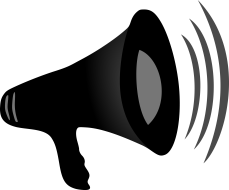 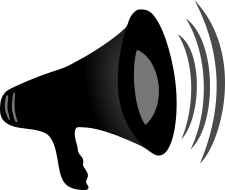 OUR SYMPATHY IS EXTENDED TO……Casey Wortham’s mother passed from this life recently.  Casey is a former college student & is back working in Mobile. Casey’s address:  815 Trailwood Dr E, Mobile, 36608.…Mickey Clark & her family in the recent death of her nephew, Matt Swinford.  Matt was involved in a one car accident that took his life. Toni’s address: PO Box 43, Munford, AL  36268.…Thelma Busby in the loss of her brother, James Morgan.  He died last Monday after a lengthy illness.ATTENTION MEN:  If you would be interested in serving during our services, please fill out the Worship Leadership Interest sheet & put in the receptacles provided at all exits.  Thank you for your help.WEDNESDAY EVENING MEALS WILL RESUME on wednesday; PLEASE SIGN-UP ON YOUR MEMBER CARD.SENIOR LUNCH on Friday, January 25th; meet at the building at 10:30 to travel to the Stagecoach Restaurant in Stockton.  A sign-up sheet is available on the west bulletin board.THOSE TO SERVETODAY Sunday 1/13/18Scripture Reading  –  Tanner NolenOpening Prayer –  Greg Howard Sr.Closing Prayer –  Bob Luse Presiding  –  Luke PhillipsSupper Serving –  Randall Wright, Brad Phillips, Caleb Phillips, Jeff Willis, Ryan BohlmanOpen Building (Sun. & Wed.):  Greg Howard.Worship Assignment Coordinator:  Greg Howard, Sr.Building Lock-Up: Vince Formica – Jan. 1 – 15.  Randal Wright – Jan 16 – 31.Sunday A.M. During Service:  Lobby Security / Greeter during service:  TODAY – David Smith.  1/20 – Greg Howard Sr.Sunday A.M. Lock–Up: Lock Doors / Parking Lot – TODAY – Dave Shumaker.  1/20 – Tony Douglas.Sunday P.M.:  Today – Bob Luse.  1/20 – Dave Shumaker.Wednesday PM.: Lock Doors & Lobby Greeter:  1/16 & 1/23 – Al Newbill.Attendance Counter: Tanner & StanleyRun Projector:  Clint Duncan.Nursery – AM –  PM –  Wednesday – Sunday A.M. Greeters for TODAY:  Front Lobby – Charles Hendrickson;  West – Tony Douglas; East – Al Newbill; Fellowship Hall – Greg Howard.wednesday P.M. DEVOTIONAL: –  Luke Phillips.Transportation for Maurice Hill: Sunday AM – TODAY – Bob Luse.Transportation for Ken Lambert: Today & Wednesday – Jeremy.Transportation for Javia Warner - ASMS:TODAY - Judy Luse.  1/20 – Wendy Howard.Communion Prep:  Grady & Dawn Wilson.WEDNESDAY PM MEAL**Main Menu Item: CHILI.Preparation: Greg Howard, Bob Luse, Paul & Tammy Wisdom.Clean Up: Reshawn Cameron, Tamarra Kennedy.TEEN NEWS & EVENTS:TODAY: Area Wide Devo … Spanish Fort Church of Christ.  We will leave the church building at 4:20 and return around 8:45.**GULF … January 18 – 21 … leaving on Saturday morning Jan. 19th @ 7:15 a.m.  Please bring registration fee with you that morning.**Youth Retreat will be March 22-24 at Camp Baldwin in Foley.  Sign up begins February 6th.  Cost is $40/person.  Theme will be announced later.PANTRY ITEMSJello, Tuna Helper, Vegetables (low on all vegetables), canned fruits, jelly.Please place pantry items in the blue container located in the west entrance or leave on table in the fellowship hall.CHAIR ELDER FOR THE MONTH:  RICHARD JAY: Cell: 281-7550; HOME: 633-0974.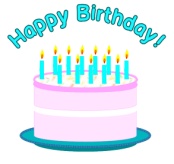   HAPPY BIRTHDAY!!January 16  …  Autumn DouglasUPCOMING::  **SPIRITUAL Enrichment 2019  …  Theme: “Reaching the Lost” … February 10 – 13th at Central Church of Christ in Saraland.**2019 FAULKNER LECTURES at Faulkner University in Montgomery, March 3 – 7th.  Theme: “Restore! Seeking God’s Way”.OUR OFFERING1/6/18 …  8,121.00YTD Average … 8,121.00BUDGET … 6,800.00THANK YOU RECEIVED:Dear Ladies,     “Thank you for the goodie bag given to me at Christmas and thank you to Sylvia for delivering to me.  I truly appreciate your kindness and remembering me in this special way.”RosieDear Ladies,     “Thank you so much for the very nice goodie bag given to me at Christmas.  I appreciate so much your kindness shown to me during the holidays.”Barbara Brewer 